CHOOSE THE BEST ANSWER TO EACH QUESTION.STRUCTURELaura ... any of her assignment yet. She has to learn to manage her time well.is doingwon't dohasn't donedoes not doI am sure the students… the exam well right now because we have learnt this hard. isare passed will be going to doare doiing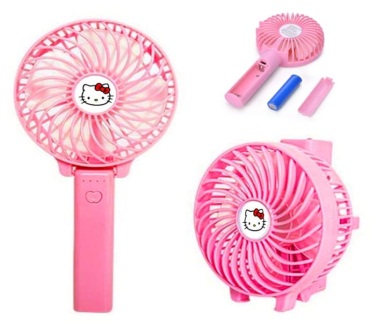 I like the product because ... it is cheap and complicatedit is portable and reasonableit is reasonable and excessiveit is easy to operate and expensiveIf we want to go forward, to have a better life, and to earn more, we have to be dare to think out of the box. ‘To think out of the box’ could means .... .to make samething dangerousto try something which surely endangers usto decide something without second thoughtto do something you really want to do despite its riskAlthough Julian .... with us only for  five years, he had shown us his full commitment, dedication  Engineering of Industry.waswill beis beinghas beenThe COVID-19 pandemic ...  educational systems worldwide, leading to the near-total closures of schools, universities and colleges.has affectedhave affectedaffectedwill affectAccounting ... one of prospective major. Companies need this field so much. ishas will was“Shelly has passed the interview in the company.” The sentence means ... .	The sentence above means ....she is going to work in the company thenshe wanted to be interviewedshe failed the interviewshe migh have to find another job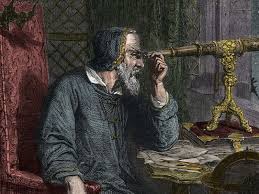 Galileo Galilei  .... telescope and Christopher Columbus .... America in 1492. They are both included to the most popular inventors in the the world.invented - discoverdinvent - discoverdinventing - discoverinventing - discoveringTo attract the HRD attention, we  have to ... in the part of the body of an application letter.respond the job description posted by the company and explain our qualities suited to the position.introduce ourselves in lenght and compliment the greatness of the companyprove that we are the only candidate eligible for the positionthank the HRD for calling us for the interviewWhat is not the reason that Akmal and Rajev attend the university?It is located in convenient areaIt is far away from the city center.It is one of the best university in Indonesia.It has complete facilities and qualified lecturers.Which of the following sentences is in present perfect tense?Did Farkhan complete the assignment?Will Farkhan complete the assignment?Had Farkhan completed the assignment?Has Farkhan completed the assignment yet?What is the best description of this device?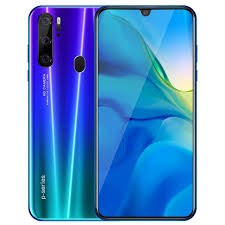 It is the most expensive and wanted tool this time.It is one of the most needed and condamned apparatus this year.It becomes the most popular and sophisticated game console for kids.This is one of the most important and highly needed device for learning right now.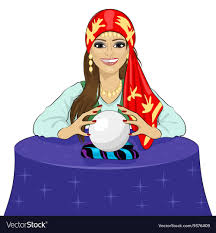 Nikson asks a fortune teller about his future. Here is what she told him:
“You ______  a lot of money if you work hard.” I guess he need not to go there someday.will earnwill earnshas earnedAre going to earningTo talk about a general fact, we use ... .The present tenseThe past futureThe future simpleThe present continuousSomeone who writes a letter for employment purposes is called  an... .applicantapplicationemployeeemployerThe phrase ‘Dear Sir/Madam,’ in an application letter is called ... .ClosureclosingSalutationInside addressBody of the letterJessica is really excited about her new online business. I think she‟s really going ... .to take the plungesuccess breeds successget a breaknothing ventured, nothing gainedDavid has been running his business for over a year now, but he is doing really well. Sometimes it can take quite a long time ... .success breeds successto get off the groundto think outside the boxto get away Alex is a really creative guy, with very unusual ideas. He certainly ... .thinks outside the boxmakes a go of ittake the plungeto make someone downThe accounting records ... the auditor when I came.are being auditedwere being auditedhad been auditedis auditing'I am looking forward to hearing from you'. This sentence is found in which part of an application letter?SalutationClosingSignatureBodyThe company offered us childcare vouchers. The passive voice of the sentence is ... . You can choose more than one answersChildcare vouchers were offered to usWe are offered childcare vouchers by the companyWe were offered childcare vouchers by the companyWe were being offered childcare vouchers by the companySarah Connor welcomed the new employees.  The passive form of the sentence is ... .The new employees were welcomed by Sarah ConnorThe new employees are welcomed by Sarah ConnorThe new employees will be welcomed by Sarah ConnorThe new employees be welcomed by Sarah ConnorThe ideas of corporate social responsibility  ...by that company few years ago.were introducedwas introducedwere being introducedis introduceKami sudah mengenal Dion selama lebih dari 10 tahun. The correct translation of the sentence is ... .We known Dion for more than 10 years.We had known Dion for more than 10 years.We have known Dion for more than 10 years.We have been knowing Dion for more than 10 years. Someone is not using his mask even though he is coughing a lot. In the moment of corona virus issue, you may express these, except ... .I am displeased that he is so ignorant of other peopleI am not keen on his being so hesitant of using maskI can’t stand being nearby him for this is so dangerousI would prefer to use my mask rather than give it to the sickWhat is NOT the right description of  this picture?She has a beautiful face and  a nice smile.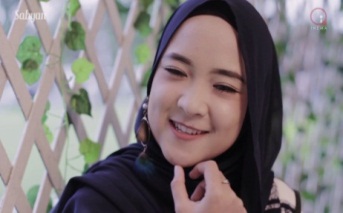 She looks beautiful and humbleShe has a prefect  face and  shiny black hairShe is  pretty and  she has a pointed  nose Source: nisya+sabian&tbm=isch&vedWhich is not true about this for young people in positive ways?Concentration boosters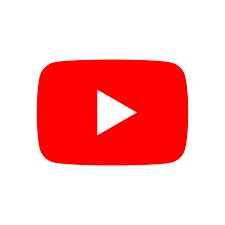 Entertainment in leisure timeA place to express creativitiesEducational sources and creativeness... is the term that includes everything about working for a company, such as the people, the work, the company, and the characteristics of the work and company. EmployEmployerEmployeeEmploymentREADINGText 1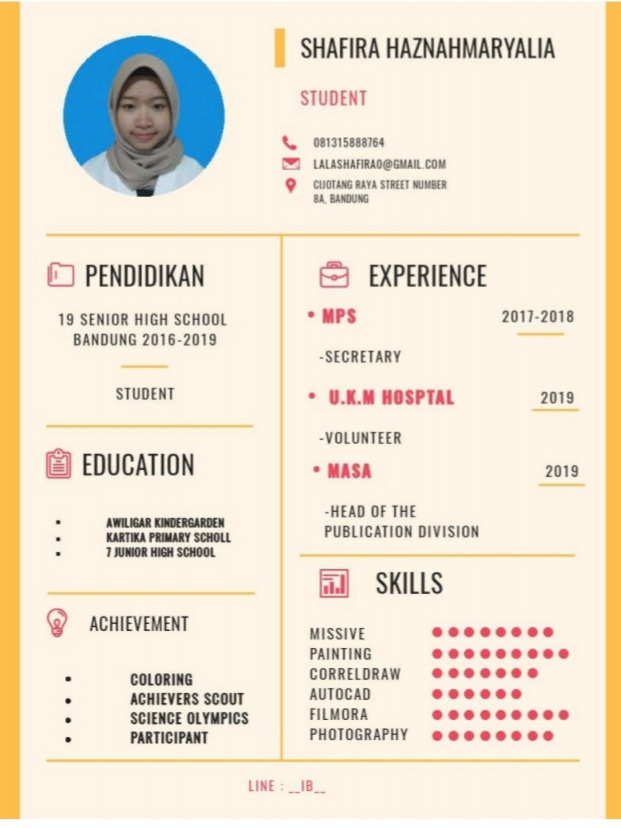 	Source: Cover Letter Assignment/Shafira What is a resume according to the picture?It is a document created by an applicant to boast their their background, skills, and accomplishments.It is a document used and created by a person to present their background, skills, and accomplishments.is a document created  and modified by a person to present their personalities, skills, and expectation.is a document used and created by a person to show up their skills and accomplishments.Why do you think an employer is interested to the owner of the resume?She is creative and initiative.She has a good career and achivement. She  has  good backgrounds and aptitudes.She has some organizational experiences and high school graduateText 2June 03, 2020Personnel ManagerKettle, Kettle & CoBandungDear Sir/Madam,	I am writing regarding your advertisement in Pikiran Rakyat Daily Newspaper on September 13, 2012. I have given careful consideration to the job description and believe that I have the necessary qualifications and personal attributes to take up the position.  	Although I lack practical experience in the field of advertising, my past work experiences have shown that I’m able to learn quickly from experienced staff. In my previous job as a teacher, it was necessary to understand the difficulties of student and at the same time, to motivate them to strive for the best in their academic works.	I have enclosed my resume for your consideration with copies of my certificates and qualification.	I would relish the opportunity to work as part of an enthusiastic office staff. I look forward to the opportunity for an interview.Your sincerely,Asep	Asep’s experience as a teacher was ...to practice advertising experiences.to motivate students in their academic works.to consider students’ certificate qualifications.to qualify her personal attributes to the position.	From the text, we know that the applicant ...established an advertising company.wanted to teach advertising class.considered all students’ works.thought she could learn fast. The purpose of the text is ... .to apply for a position by detailing the Personal Manager to apply for a job by providing details to show the applicant’s qualitiesto give information about the writer’s quality to attract the owner of the companyto testify that the applicant is eligible to the position due to his excellent background. Which is not true about the applicant?He used to be a teacher.He excelled in practical experience in the field of advertising,He attachedhis resume, certificates and other qualifications in his application letterHe quite understood  the  students’ difficulty and  motivated them to give their best in academic works.Text 3What is possibly the author’s purpose to write the text?To overview Ronaldo’s early life.To give Ronaldo’s description in detail.To tell the readers about Christiano’s biography.To describe Cristiano Ronaldo physical description.Which of the following information is not true about Cristioano Ronaldo according to the text?He has 3 siblings.He is a fast runner and a handsome man.He celebrates his birthday on the fifth February.He plays for Portugal and comes from Real Madrid.From the text we know that people likely idolize him because he is a very tall and a great man.he comes from western country.he is good looking and tall.he is a handsome man and  a great football playerWhat is his favorite color?RedBlueWhiteBlackText 4“ ... its keys were arranged alphabetically.” The word ‘it’ refers to ... .the alphabetthe typewriterthe inventionthe inventorIn Schole's system, the order of the letters ...(A) 	is in the alphabetical order.(B) 	enables more bars to hit the ribbon from opposite direction.(C) 	had caused the bars of the machine to jam.(D) 	was the same as original typewriter.We know from the second paragraph that ...the Scholes' system is still used now.the Scholes' system arranged the letters alphabetically.the original arrangement of the letters was alphabetical.the arrangement of the letters in the Scholes' system is not better than the original one.Improvemnt to the original system of the typewriter was made by Scholes in ...the arrangement of the letters.the bars that hit the ribbon.the ribbon that carries the ink.the standard keyboard system.He arranged the letters in such a way. The passive form of the sentence is ... .The letters was arranged by him in such a wayThe letters are arranged by him in such a wayThe letters were arranged by him in such a wayThe letter had been arranged by him in such a wayLISTENING  AND WRITING(ESSAY)Listen to and watch this video. Then, answer 5 questions below. Beingsuccessful in the interview (https://www.youtube.com/watch?v=kayOhGRcNt4)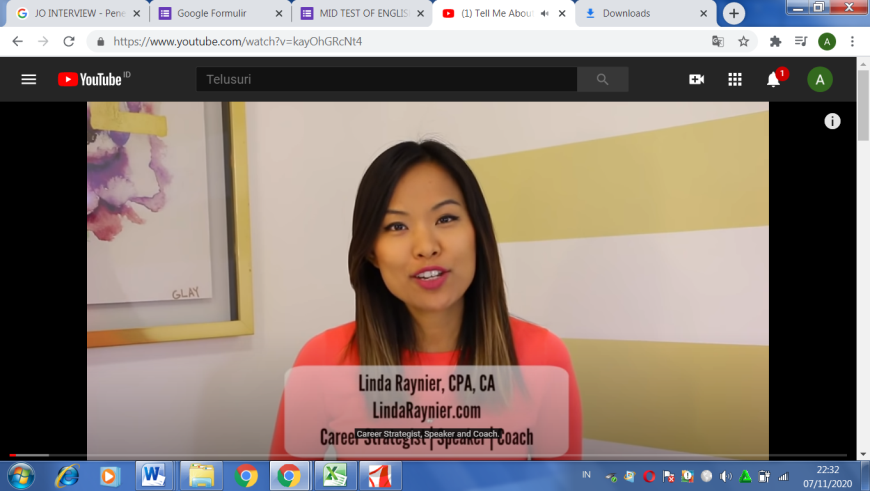 If the interviewer says 'tell me about yourself', what should you do?In rule no. 2, the presenter said that we have to tell about 'the story of the interviewee professionally' in three ways. They are ... . If you are asked about 'your previous job', mention 3 important things to tell the interviewer.What is the second tip about?After watching the video, what can you learn? (Free answer)------------------SELAMAT BEKERJA-----------------DOSEN PEMBINA:RATIH INAYAH, S.PD., M.PD. / TIM DOSEN QUIZ:CLOSE BOOK / OPEN BOOK /  QUIZWRITING IN PROFESSIONAL CONTEXT QUIZ NOVEMBER 23 2020	When the typewriter was first invented, its keys were arranged alphabetically. This made the keys easy to find. However, this arrangement also caused the bars of the machine to jam, or get stuck.	To solve this problem, a new letter arrangement was introduced by Christopher Latham Scholes in 1872. His system, the standard keyboard system, is still used on typewriters today. He arranged the letters in such a way that as many bars as possible hit the inked ribbon from opposite directions. This resulted in far less jamming than had occurred with the alphabetical models.(quoted from: Longman Introductory Course, 2014)